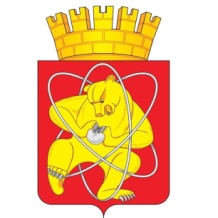 Муниципальное образование «Закрытое административно – территориальное образование Железногорск Красноярского края»СОВЕТ ДЕПУТАТОВ  ЗАТО  г.ЖЕЛЕЗНОГОРСК РЕШЕНИЕ23 октября 2014                                                                                                                   50-262Рг.ЖелезногорскОб отмене решения Совета депутатов ЗАТО г.Железногорск от 25.08.2011 № 18-107Р «О регулировании отношений в области организации и проведения муниципальных лотерей на территории ЗАТО Железногорск»В соответствии с Федеральным законом от 28.12.2013 № 416-ФЗ «О внесении изменений в Федеральный закон «О лотереях» и отдельные законодательные акты Российской Федерации», руководствуясь статьей 42 Устава ЗАТО Железногорск, постановлением Совета депутатов от 30.04.2014 № 46-186П «О протесте прокуратуры ЗАТО г.Железногорск на решение Совета депутатов ЗАТО г.Железногорск от 25.08.2011 № 18-107Р», Совет депутатовРЕШИЛ:1. Отменить решение Совета депутатов ЗАТО г.Железногорск от 25.08.2011 № 18-107Р «О регулировании отношений в области организации и проведения муниципальных лотерей на территории ЗАТО Железногорск».2. Контроль за исполнением настоящего решения возложить на председателя постоянной комиссии по вопросам местного самоуправления и законности А.В. Берестова.3. Настоящее решение вступает в силу после его официального опубликования.Глава ЗАТО г.Железногорск                                                           В.В. Медведев